МИНИСТЕРСТВО ПРОСВЕЩЕНИЯ РОССИЙСКОЙ ФЕДЕРАЦИИМинистерство образования и науки Алтайского краяМуниципальное бюджетное общеобразовательное учреждениеБеспаловская средняя общеобразовательная школаЗмеиногорского района Алтайского краяРАБОЧАЯ ПРОГРАММА учебного предмета
«Математика»для 2 класса начального общего образования 
на 2022-2023 учебный годСрок реализации 2022 – 2023 учебный годп. БеспаловскийПОЯСНИТЕЛЬНАЯ ЗАПИСКАРабочая программа по предмету «Математика» для обучающихся 2 класса составлена на основе Требований к результатам освоения основной образовательной программы начального общего образования, представленных в Федеральном государственном образовательном стандарте начального общего образования, а также Примерной программы воспитания.В начальной школе изучение математики имеет особое значение в развитии младшего школьника.Приобретённые им знания, опыт выполнения предметных и универсальных действий на 
математическом материале, первоначальное овладение математическим языком станут фундаментом обучения в основном звене школы, а также будут востребованы в жизни.	Изучение математики в начальной школе направлено на достижение следующих образовательных, развивающих целей, а также целей воспитания:— Освоение начальных математических знаний - понимание значения величин и способов их измерения; использование арифметических способов для разрешения сюжетных ситуаций; формирование умения решать учебные и практические задачи средствами математики; работа с алгоритмами выполнения арифметических действий. — Формирование функциональной математической грамотности младшего школьника, которая характеризуется наличием у него опыта решения учебно-познавательных и учебно-практических задач, построенных на понимании и применении математических отношений («часть-целое», «больше-меньше», «равно-неравно», «порядок»), смысла арифметических действий, 
зависимостей (работа, движение, продолжительность события). — Обеспечение математического развития младшего школьника — формирование способности к интеллектуальной деятельности, пространственного воображения, математической речи; умение строить рассуждения, выбирать аргументацию, различать верные (истинные) и неверные (ложные) утверждения, вести поиск информации (примеров, оснований для упорядочения, вариантов и др.). — Становление учебно-познавательных мотивов и интереса к изучению математики и 
умственному труду; важнейших качеств интеллектуальной деятельности: теоретического и пространственного мышления, воображения, математической речи, ориентировки в 
математических терминах и понятиях; прочных навыков использования математических знаний в повседневной жизни.	В основе конструирования содержания и отбора планируемых результатов лежат следующие ценности математики, коррелирующие со становлением личности младшего школьника:— понимание математических отношений выступает средством познания закономерностей существования   окружающего мира, фактов, процессов и явлений, происходящих в природе и в обществе (хронология событий, протяжённость по времени, образование целого из частей, изменение формы, размера и т.д.); — математические представления о числах, величинах, геометрических фигурах являются условием целостного восприятия творений природы и человека (памятники архитектуры, сокровища искусства и культуры, объекты природы); — владение математическим языком, элементами алгоритмического мышления позволяет ученику совершенствовать коммуникативную деятельность (аргументировать свою точку зрения, строить логические цепочки рассуждений; опровергать или подтверждать истинностьпредположения).Младшие школьники проявляют интерес к математической сущности предметов и явлений окружающей жизни - возможности их измерить, определить величину, форму, выявить зависимости и закономерности их расположения во времени и в пространстве. Осознанию младшим школьником многих математических явлений помогает его тяга к моделированию, что облегчает освоение общего способа решения учебной задачи, а также работу с разными средствами 
информации, в том числе и графическими (таблица, диаграмма, схема).В начальной школе математические знания и умения применяются школьником при изучении других учебных предметов (количественные и пространственные характеристики, оценки, расчёты и прикидка, использование графических форм представления информации). Приобретённые учеником умения строить алгоритмы, выбирать рациональные способы устных и письменных арифметических вычислений, приёмы проверки правильности выполнения действий, а также различение, называние, изображение геометрических фигур, нахождение геометрических величин (длина, периметр, площадь) становятся показателями сформированной функциональной грамотности младшего школьника и предпосылкой успешного дальнейшего обучения в основном звене школы.На изучение математики в 2 классе отводится 4 часа в неделю, всего 136 часов.СОДЕРЖАНИЕ УЧЕБНОГО ПРЕДМЕТА Основное содержание обучения в программе представлено разделами: «Числа и величины», «Арифметические действия», «Текстовые задачи», «Пространственные отношения и геометрические фигуры», «Математическая информация».Числа и величины	Числа в пределах 100: чтение, запись, десятичный состав, сравнение Запись равенства, неравенства Увеличение/уменьшение числа на несколько единиц/десятков; разностное сравнение чисел.Величины: сравнение по массе (единица массы — килограмм); измерение длины (единицы длины— метр, дециметр, сантиметр, миллиметр), времени (единицы времени — час, минута) Соотношение между единицами величины (в пределах 100), его применение для решения практических задачАрифметические действия	Устное сложение и вычитание чисел в пределах 100 без перехода и с переходом через разряд Письменное сложение и вычитание чисел в пределах 100. Переместительное, сочетательное свойства сложения, их применение для вычислений Взаимосвязь компонентов и результата действия сложения, действия вычитания Проверка результата вычисления (реальность ответа, обратное действие) 	Действия умножения и деления чисел в практических и учебных ситуациях Названия компонентов действий умножения, деления.Табличное умножение в пределах 50 Табличные случаи умножения, деления при вычислениях и решении задач. Переместительное свойство умножения. Взаимосвязь компонентов и результата действия умножения, действия деления.Неизвестный компонент действия сложения, действия вычитания; его нахождение.Числовое выражение: чтение, запись, вычисление значения Порядок выполнения действий в числовом выражении, содержащем действия сложения и вычитания (со скобками/без скобок) в пределах 100 (не более трех действий); нахождение его значения. Рациональные приемы вычислений: использование переместительного и сочетательного свойства.Текстовые задачиЧтение, представление текста задачи в виде рисунка, схемы или другой модели.  План решения задачи в два действия, выбор соответствующих плану арифметических действий. Запись решения и ответа задачи. Решение текстовых задач на применение смысла арифметического действия 
(сложение, вычитание, умножение, деление). Расчётные задачи на увеличение/ уменьшение величины на несколько единиц/в несколько раз. Фиксация ответа к задаче и его проверка (формулирование, проверка на достоверность, следование плану, соответствие поставленному вопросу).Пространственные отношения и геометрические фигурыРаспознавание и изображение геометрических фигур: точка, прямая, прямой угол, ломаная, многоугольник. Построение от резка заданной длины с помощью линейки. Изображение на клетчатой бумаге прямоугольника с заданными длинами сторон, квадрата с заданной длиной стороны. Длина ломаной. Измерение периметра данного/изображенного прямоугольника (квадрата), запись результата измерения в сантиметрах.Математическая информацияНахождение, формулирование одного-двух общих признаков набора математических объектов: чисел, величин, геометрических фигур. Классификация объектов по заданному или самостоятельно установленному   признаку.     Закономерность в ряду чисел, геометрических фигур, объектовповседневной жизни. Верные (истинные) и неверные (ложные) утверждения, содержащие 
количественные, пространственные отношения, зависимости между числами/величинами 
Конструирование утверждений с использованием слов «каждый», «все». Работа с таблицами: извлечение и использование для ответа на вопрос информации, представленной в таблице (таблицы сложения, умножения; график дежурств, наблюдения в природе и пр.) Внесение данных в таблицу, дополнение моделей (схем, изображений) готовыми числовыми данными. Алгоритмы (приёмы, правила) устных и письменных вычислений, измерений и построения геометрических фигур. Правила работы с электронными средствами обучения (электронной формой учебника, компьютерными тренажёрами).УНИВЕРСАЛЬНЫЕ УЧЕБНЫЕ ДЕЙСТВИЯ (ПРОПЕДЕВТИЧЕСКИЙ УРОВЕНЬ)Универсальные познавательные учебные действия:— наблюдать математические отношения (часть-целое, больше-меньше) в окружающем мире; — характеризовать назначение и использовать простейшие измерительные приборы (сантиметровая лента, весы); — сравнивать группы объектов (чисел, величин, геометрических фигур) по самостоятельно выбранному основанию; — распределять (классифицировать) объекты (числа, величины, геометрические фигуры, текстовые задачи в одно действие) на группы; — обнаруживать модели геометрических фигур в окружающем мире; вести поиск различных решений задачи (расчётной, с геометрическим содержанием); — воспроизводить порядок выполнения действий в числовом выражении, содержащем действия сложения и вычитания (со скобками/без скобок); — устанавливать соответствие между математическим выражением и его текстовым описанием; — подбирать примеры, подтверждающие суждение, вывод, ответ.Работа с информацией:— извлекать и использовать информацию, представленную в текстовой, графической (рисунок, схема, таблица) форме, заполнять таблицы; — устанавливать логику перебора вариантов для решения простейших комбинаторных задач; — дополнять модели (схемы, изображения) готовыми числовыми данными.Универсальные коммуникативные учебные действия:— комментировать ход вычислений; объяснять выбор величины, соответствующей ситуации измерения; — составлять текстовую задачу с заданным отношением (готовым решением) по образцу; — использовать математические знаки и терминологию для описания сюжетной ситуации; — конструирования утверждений, выводов относительно данных объектов, отношения; — называть числа, величины, геометрические фигуры, обладающие заданным свойством; — записывать, читать число, числовое выражение; — приводить примеры, иллюстрирующие смысл арифметического действия; — конструировать утверждения с использованием слов «каждый», «все».Универсальные регулятивные учебные действия:— следовать установленному правилу, по которому составлен ряд чисел, величин, геометрических фигур; — организовывать, участвовать, контролировать ход и результат парной работы с математическим материалом; — проверять правильность вычисления с помощью другого приёма выполнения действия, обратного действия; — находить с помощью учителя причину возникшей ошибки и трудности.Совместная деятельность:— принимать правила совместной деятельности при работе в парах, группах, составленных учителем или самостоятельно; — участвовать в парной и групповой работе с математическим материалом: обсуждать цель деятельности, ход работы, комментировать свои действия, выслушивать мнения других участников, готовить презентацию (устное выступление) решения или ответа; — решать совместно математические задачи поискового и творческого характера (определять с помощью измерительных инструментов длину, определять время и продолжительность с помощью часов; — выполнять прикидку и оценку результата действий, измерений); — совместно с учителем оценивать результаты выполнения общей работы.ПЛАНИРУЕМЫЕ ОБРАЗОВАТЕЛЬНЫЕ РЕЗУЛЬТАТЫ	Изучение математики в 2 классе направлено на достижение обучающимися личностных, метапредметных и предметных результатов освоения учебного предмета.ЛИЧНОСТНЫЕ РЕЗУЛЬТАТЫ	В результате изучения предмета «Математика» у обучающегося будут сформированы следующие личностные результаты:— осознавать необходимость изучения математики для адаптации к жизненным ситуациям, для развития общей культуры человека; — развития способности мыслить, рассуждать, выдвигать предположения и доказывать или опровергать их; — применять правила совместной деятельности со сверстниками, проявлять способность договариваться, лидировать, следовать указаниям, осознавать личную ответственность и объективно оценивать свой вклад в общий результат;— осваивать навыки организации безопасного поведения в информационной среде; — применять математику для решения практических задач в повседневной жизни, в том числе при оказании помощи одноклассникам, детям младшего возраста, взрослым и пожилым людям; — работать в ситуациях, расширяющих опыт применения математических отношений в реальной жизни, повышающих интерес к интеллектуальному труду и уверенность своих силах при решении поставленных задач, умение преодолевать трудности; — оценивать практические и учебные ситуации с точки зрения возможности применения математики для рационального и эффективного решения учебных и жизненных проблем; — оценивать свои успехи в изучении математики, намечать пути устранения трудностей; — стремиться углублять свои математические знания и умения; пользоваться разнообразными информационными средствами для решения предложенных и самостоятельно выбранных учебных проблем, задач.МЕТАПРЕДМЕТНЫЕ РЕЗУЛЬТАТЫК концу обучения у обучающегося формируются следующие универсальные учебные действия.Универсальные познавательные учебные действия:1)  Базовые логические действия:— устанавливать связи и зависимости между математическими объектами (часть-целое; причина-следствие; протяжённость); — применять базовые логические универсальные действия: сравнение, анализ, классификация (группировка), обобщение;— приобретать практические графические и измерительные навыки для успешного решения учебных и житейских задач;— представлять текстовую задачу, её решение в виде модели, схемы, арифметической записи, текста в соответствии с предложенной учебной проблемой.2)  Базовые исследовательские действия:— проявлять способность ориентироваться в учебном материале разных разделов курса математики; — понимать и адекватно использовать математическую терминологию: различать, характеризовать, использовать для решения учебных и практических задач; — применять изученные методы познания (измерение, моделирование, перебор вариантов)3)  Работа с информацией:— находить и использовать для решения учебных задач текстовую, графическую информацию в разных источниках информационной среды; — читать, интерпретировать графически представленную информацию (схему, таблицу, диаграмму, другую модель); — представлять информацию в заданной форме (дополнять таблицу, текст), формулировать утверждение по образцу, в соответствии с требованиями учебной задачи; — принимать правила, безопасно использовать предлагаемые электронные средства и источники информации.Универсальные коммуникативные учебные действия:— конструировать утверждения, проверять их истинность;— строить логическое рассуждение;— использовать текст задания для объяснения способа и хода решения математической задачи;— формулировать ответ;— комментировать процесс вычисления, построения, решения; объяснять полученный ответ с использованием изученной терминологии;— в процессе диалогов по обсуждению изученного материала — задавать вопросы, высказывать суждения, оценивать выступления участников, приводить доказательства своей правоты, проявлять этику общения;— создавать в соответствии с учебной задачей тексты разного вида - описание (например, геометрической фигуры), рассуждение (к примеру, при решении задачи), инструкция (например, измерение длины отрезка);— ориентироваться в алгоритмах: воспроизводить, дополнять, исправлять деформированные;— составлять по аналогии; самостоятельно составлять тексты заданий, аналогичные типовым изученным.Универсальные регулятивные учебные действия:1)  Самоорганизация:— планировать этапы предстоящей работы, определять последовательность учебных действий; — выполнять правила безопасного использования электронных средств, предлагаемых в процессе обучения.2)  Самоконтроль:— осуществлять контроль процесса и результата своей деятельности, объективно оценивать их; — выбирать и при необходимости корректировать способы действий; — находить ошибки в своей работе, устанавливать их причины, вести поиск путей преодоления ошибок.3)  Самооценка:— предвидеть возможность возникновения трудностей и ошибок, предусматривать способы их предупреждения (формулирование вопросов, обращение к учебнику, дополнительным средствам обучения, в том числе электронным); — оценивать рациональность своих действий, давать им качественную характеристику.Совместная деятельность:— участвовать в совместной деятельности: распределять работу между членами группы (например, в случае решения задач, требующих перебора большого количества вариантов, приведения примеров и контрпримеров); — согласовывать мнения в ходе поиска доказательств, выбора рационального способа, анализа информации;— осуществлять совместный контроль и оценку выполняемых действий, предвидеть возможность возникновения ошибок и трудностей, предусматривать пути их предупреждения.ПРЕДМЕТНЫЕ РЕЗУЛЬТАТЫК концу обучения во 2классе обучающийся научится:— читать, записывать, сравнивать, упорядочивать числа в пределах 100; — находить число большее/меньшее данного числа на заданное число (в пределах 100); большее данного числа в заданное число раз (в пределах 20); — устанавливать и соблюдать порядок при вычислении значения числового выражения (со скобками/без скобок), содержащего действия сложения и вычитания в пределах 100; — выполнять арифметические действия: сложение и вычитание, в пределах 100 устно и письменно; умножение и деление в пределах 50 с использованием таблицы умножения; — называть и различать компоненты действий умножения (множители, произведение); деления (делимое, делитель, частное); — находить неизвестный компонент сложения, вычитания; использовать при выполнении практических заданий единицы величин длины (сантиметр, дециметр, метр), массы (килограмм), времени (минута, час); стоимости (рубль, копейка); преобразовывать одни единицы данных величин в другие; — определять с помощью измерительных инструментов длину; определять время с помощью часов; выполнять прикидку и оценку результата измерений; сравнивать величины длины, массы, времени, стоимости, устанавливая между ними соотношение «больше/меньше на»; — решать текстовые задачи в одно-два действия: представлять задачу (краткая запись, рисунок, таблица или другая модель); — планировать ход решения текстовой задачи в два действия, оформлять его в виде арифметического действия/действий, записывать ответ; — различать и называть геометрические фигуры: прямой угол; ломаную, многоугольник; —  выделять среди четырехугольников прямоугольники, квадраты; 
—  на бумаге в клетку изображать ломаную, многоугольник; чертить прямой угол, 
прямоугольник с заданными длинами сторон; 
—  использовать для выполнения построений линейку, угольник; 
—  выполнять измерение длин реальных объектов с помощью линейки; находить длину ломаной, состоящей из двух-трёх звеньев, периметр прямоугольника (квадрата); 
—  распознавать верные (истинные) и неверные (ложные) утверждения со словами «все», «каждый»; 
—  проводить одно-двухшаговые логические рассуждения и делать выводы; 
—  находить общий признак группы математических объектов (чисел, величин, геометрических фигур); 
—  находить закономерность в ряду объектов (чисел, геометрических фигур); 
—  представлять информацию в заданной форме: дополнять текст задачи числами, заполнять строку/столбец таблицы, указывать числовые данные на рисунке (изображении геометрических фигур); 
—  сравнивать группы объектов (находить общее, различное); 
—  обнаруживать модели геометрических фигур в окружающем мире; подбирать примеры, подтверждающие суждение, ответ; 
—  составлять (дополнять) текстовую задачу; 
—  проверять правильность вычислений.ТЕМАТИЧЕСКОЕ ПЛАНИРОВАНИЕ ПОУРОЧНОЕ ПЛАНИРОВАНИЕ УЧЕБНО-МЕТОДИЧЕСКОЕ ОБЕСПЕЧЕНИЕ ОБРАЗОВАТЕЛЬНОГО ПРОЦЕССА ОБЯЗАТЕЛЬНЫЕ УЧЕБНЫЕ МАТЕРИАЛЫ ДЛЯ УЧЕНИКАМатематика (в 2 частях), 2 класс /Моро М.И., Бантова М.А., Бельтюкова Г.В. и другие, Акционерное общество «Издательство «Просвещение»; 
Введите свой вариант:МЕТОДИЧЕСКИЕ МАТЕРИАЛЫ ДЛЯ УЧИТЕЛЯДмитриева О. И. и др. Поурочные разработки по математике: 
2 класс. - М.: ВАКО 
Ситникова Т.Н. Математика Контрольно-измерительные материалы: 2 класс - М: ВАКОЦИФРОВЫЕ ОБРАЗОВАТЕЛЬНЫЕ РЕСУРСЫ И РЕСУРСЫ СЕТИ ИНТЕРНЕТЭлектронное приложение к учебнику «Математика», 2 класс (Диск СD), авторы С.И Волкова, С.П.Максимова 
единая коллекция цифровых образовательных ресурсов (или по адресу: http://school-collection.edu.ru)https://www.uchportal.ru/load/47- 2-2 
http://school-collection.edu.ru/ http://um- razum.ru/load/uchebnye_prezent acii/nachalnaja_shkola/18 http://internet.chgk.info/ http://www.vbg.ru/~kvint/im.htmМАТЕРИАЛЬНО-ТЕХНИЧЕСКОЕ ОБЕСПЕЧЕНИЕ ОБРАЗОВАТЕЛЬНОГО ПРОЦЕССАУЧЕБНОЕ ОБОРУДОВАНИЕ 
Классная (магнитная) доска. Персональный компьютер Демонстрационная линейка.Демонстрационный чертёжный треугольник. Демонстрационный циркульОБОРУДОВАНИЕ ДЛЯ ПРОВЕДЕНИЯ ЛАБОРАТОРНЫХ И ПРАКТИЧЕСКИХ РАБОТ Классная (магнитная) доска. Персональный компьютер Демонстрационная линейка.Демонстрационный чертёжный треугольник. Демонстрационный циркульРАССМОТРЕНО на заседании педагогического совета Протокол № 1 от 31.08.2022УТВЕРЖДАЮ 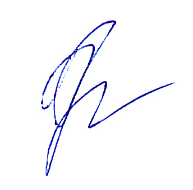 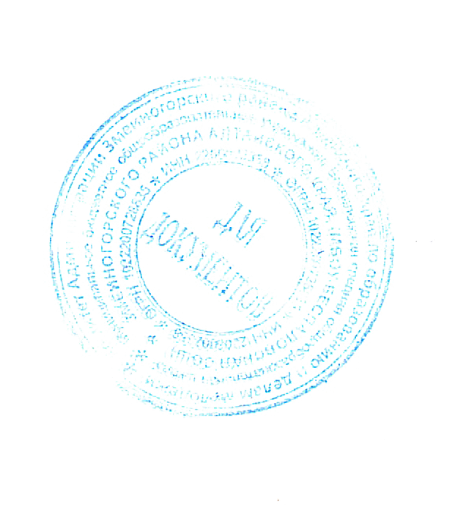 Директор МБОУ Беспаловская СОШ ________ Т.Н. Фролова Приказ № 58 От «31» августа 2022г. Разработана учителем начальных классов МБОУ Беспаловская СОШ Змеиногорского района Алтайского края Т.В. Мининкова№
п/пНаименование разделов и тем программыКоличество часовКоличество часовКоличество часовДата 
изученияВиды деятельностиВиды, формы контроляЭлектронные (цифровые) образовательные ресурсы№
п/пНаименование разделов и тем программывсегоконтрольные работыпрактические работыДата 
изученияВиды деятельностиВиды, формы контроляЭлектронные (цифровые) образовательные ресурсыРаздел 1. ЧислаРаздел 1. ЧислаРаздел 1. ЧислаРаздел 1. ЧислаРаздел 1. ЧислаРаздел 1. ЧислаРаздел 1. ЧислаРаздел 1. ЧислаРаздел 1. Числа1.1.Числа в пределах 100: чтение, запись, десятичный состав, сравнение.200Устная и письменная работа с числами: чтение, составление, сравнение, изменение; счёт 
единицами, двойками, тройками от заданного числа в порядке убывания/ возрастания;Устный опрос; практическая работа;Электронное 
приложение к 
учебнику
«Математика», 2 класс (Диск СD), авторы С.И 
Волкова, 
С.П.Максимова 
единая коллекция цифровых 
образовательных ресурсов (или по адресу: 
http://school- collection.edu.ru)  1.2.Запись равенства, неравенства. Увеличение/уменьшение числа на несколько единиц/десятков; разностное сравнение чисел.300Устная и письменная работа с числами: чтение, составление, сравнение, изменение; счёт 
единицами, двойками, тройками от заданного числа в порядке убывания/ возрастания; 
составление; 
сравнение; 
изменение; счёт единицами; 
; 
двойками; 
тройками от заданного числа в порядке; 
убывания/ возрастания.; 
;Устный опрос; текущий 
письменный 
контроль;Электронное приложение к 
учебнику
«Математика», 2 класс (Диск СD), авторы С.И Волкова, 
С.П.Максимова единая 
коллекция цифровых 
образовательных ресурсов (или по адресу: http://school- 
collection.edu.ru) 1.3.Чётные и нечётные числа.200Учебный диалог: обсуждение возможности представления числа разными способами (предметная модель; 
запись словами; 
с помощью таблицы разрядов; 
в виде суммы разрядных слагаемых).;;Устный опрос; текущий 
письменный 
контроль;Электронное приложение к 
учебнику
«Математика», 2 класс (Диск СD), авторы С.И Волкова, 
С.П.Максимова единая 
коллекция цифровых 
образовательных ресурсов (или по адресу: http://school- 
collection.edu.ru)1.4.Представление числа в  виде суммы разрядных слагаемых.201Работа в парах/группах. Проверка правильности выбора арифметического действия, 
соответствующего отношению «больше на …», «меньше на … » (с помощью предметной модели, сюжетной ситуации);Тестирование;Электронное приложение к 
учебнику
«Математика», 2 класс (Диск СD), авторы С.И Волкова, 
С.П.Максимова единая 
коллекция цифровых 
образовательных ресурсов (или по адресу: http://school- 
collection.edu.ru) 1.5.Работа с математической терминологией (однозначное, двузначное, чётное-нечётное число; число и  цифра; компоненты арифметического действия, их название)310Практическая работа: установление 
математического отношения («больше/меньше на…», «больше/меньше в …») в житейской 
ситуации (сравнение по возрасту, массе и др.);Контрольная работа;Электронное приложение к 
учебнику
«Математика», 2 класс (Диск СD), авторы С.И Волкова, 
С.П.Максимова единая 
коллекция цифровых 
образовательных ресурсов (или по адресу: http://school- 
collection.edu.ru)Итого по разделуИтого по разделу12Раздел 2. ВеличиныРаздел 2. ВеличиныРаздел 2. ВеличиныРаздел 2. ВеличиныРаздел 2. ВеличиныРаздел 2. ВеличиныРаздел 2. ВеличиныРаздел 2. ВеличиныРаздел 2. Величины2.1.Работа с величинами: сравнение по массе (единица 
массы — килограмм); измерение длины (единицы 
длины — метр, дециметр, сантиметр, миллиметр), времени (единицы времени  — час, минута).300Различение единиц измерения одной и той же величины, установление между ними отношения (больше, меньше, равно), запись результата 
сравнения;Устный опрос; текущий 
письменный 
контроль;Электронное приложение к 
учебнику
«Математика», 2 класс (Диск СD), авторы С.И Волкова, 
С.П.Максимова единая 
коллекция цифровых 
образовательных ресурсов (или по адресу: http://school- 
collection.edu.ru)2.2.Соотношения между единицами величины (в  пределах 100), решение практических задач.300Проектные задания с величинами, например временем: чтение расписания, графика работы; составление схемы для определения отрезка времени; установление соотношения между единицами времени: годом, месяцем, неделей, сутками;Устный опрос;Электронное приложение к 
учебнику
«Математика», 2 класс (Диск СD), авторы С.И Волкова, 
С.П.Максимова единая 
коллекция цифровых 
образовательных ресурсов (или по адресу: http://school- 
collection.edu.ru)2.3.Измерение величин.301Проектные задания с величинами, например временем: чтение расписания, графика работы; составление схемы для определения отрезка времени; установление соотношения между единицами времени: годом, месяцем, неделей, сутками;Практическая работа;Электронное приложение к 
учебнику
«Математика», 2 класс (Диск СD), авторы С.И Волкова, 
С.П.Максимова единая 
коллекция цифровых 
образовательных ресурсов (или по адресу: http://school- 
collection.edu.ru)2.4.Сравнение и упорядочение однородных величин.410Проектные задания с величинами, например временем: чтение расписания, графика работы; составление схемы для определения отрезка времени; установление соотношения между единицами времени: годом, месяцем, неделей, сутками;Контрольная работа;Электронное приложение к 
учебнику
«Математика», 2 класс (Диск СD), авторы С.И Волкова, 
С.П.Максимова единая 
коллекция цифровых 
образовательных ресурсов (или по адресу: http://school- 
collection.edu.ru)https://www.uchportal.ru/load/47- 2-2  
http://school-collection.edu.ru/  http://um- 
razum.ru/load/uchebnye_prezent  acii/nachalnaja_shkola/ 18  
http://internet.chgk.info/  
http://www.vbg.ru/~kvint/im.htm Итого по разделуИтого по разделу13Раздел 3. Арифметические действияРаздел 3. Арифметические действияРаздел 3. Арифметические действияРаздел 3. Арифметические действияРаздел 3. Арифметические действияРаздел 3. Арифметические действияРаздел 3. Арифметические действияРаздел 3. Арифметические действияРаздел 3. Арифметические действия3.1.Устное сложение и вычитание чисел в пределах 100 без перехода и с переходом через разряд.400Комментирование хода выполнения 
арифметического действия с использованием математической терминологии (десятки, 
единицы, сумма, разность и др.);Устный опрос; текущий 
письменный 
контроль;Электронное приложение к 
учебнику
«Математика», 2 класс (Диск СD), авторы С.И Волкова, 
С.П.Максимова единая 
коллекция цифровых 
образовательных ресурсов (или по адресу: http://school- 
collection.edu.ru)https://www.uchportal.ru/load/47- 2-2 
http://school-collection.edu.ru/  http://um- 
razum.ru/load/uchebnye_prezent  acii/nachalnaja_shkola/18  
http://internet.chgk.info/  
http://www.vbg.ru/~kvint/im.htm 3.2.Письменное сложение и  вычитание чисел в пределах 100. Переместительное, сочетательное свойства сложения, их применение для вычислений.500Комментирование хода выполнения 
арифметического действия с использованием математической терминологии (десятки, 
единицы, сумма, разность и др.);Устный опрос; текущий 
письменный 
контроль;Электронное приложение к 
учебнику
«Математика», 2 класс (Диск СD), авторы С.И Волкова, 
С.П.Максимова единая 
коллекция цифровых 
образовательных ресурсов (или по адресу: http://school- 
collection.edu.ru)https://www.uchportal.ru/load/47- 2-2  
http://school-collection.edu.ru/  http://um- 
razum.ru/load/uchebnye_prezent acii/nachalnaja_shkola/18 
http://internet.chgk.info/  
http://www.vbg.ru/~kvint/im.htm 3.3.Взаимосвязь компонентов и результата действия сложения, действия вычитания. Проверка результата вычисления (реальность ответа, обратное действие).610Дифференцированные задания на проведение контроля и самоконтроля. Проверка хода и результата выполнения действия по алгоритму.Оценка рациональности выбранного приёма вычисления. Установление соответствия между математическим выражением и его текстовым описанием;Контрольная работа; 
текущий 
письменный контроль;Электронное приложение к 
учебнику
«Математика», 2 класс (Диск СD), авторы С.И Волкова, 
С.П.Максимова единая 
коллекция цифровых 
образовательных ресурсов (или по адресу: http://school- 
collection.edu.ru) https://www.uchportal.ru/load/47- 2-2 
http://school-collection.edu.ru/ http://um- 
razum.ru/load/uchebnye_prezent acii/nachalnaja_shkola/18 
http://internet.chgk.info/  
http://www.vbg.ru/~kvint/im.htm 3.4.Действия умножения и  деления чисел. Взаимосвязь сложения и умножения. Иллюстрация умножения с помощью предметной модели сюжетной ситуации.500Работа в группах: приведение примеров, 
иллюстрирующих смысл арифметического 
действия, свойства действий. Обсуждение смысла использования скобок в записи числового 
выражения; запись решения с помощью разных числовых выражений;Устный опрос;Электронное приложение к 
учебнику
«Математика», 2 класс (Диск СD), авторы С.И Волкова, 
С.П.Максимова единая 
коллекция цифровых 
образовательных ресурсов (или по адресу: http://school- 
collection.edu.ru )https://www.uchportal.ru/load/47-2-2   
http://school-collection.edu.ru/ http://um- 
razum.ru/load/uchebnye_prezent acii/nachalnaja_shkola/18 
http://internet.chgk.info/  
http://www.vbg.ru/~kvint/im.htm 3.5.Названия компонентов действий умножения, деления.301Упражнения: различение приёмов вычисления (устные и письменные). Выбор удобного способа выполнения действия;Письменный контроль;Электронное приложение к 
учебнику
«Математика», 2 класс (Диск СD), авторы С.И Волкова, 
С.П.Максимова единая 
коллекция цифровых 
образовательных ресурсов (или по адресу: http://school- 
collection.edu.ru) https://www.uchportal.ru/load/47-2-2  
http://school-collection.edu.ru/ http://um- 
razum.ru/load/uchebnye_prezent  acii/nachalnaja_shkola/18  
http://internet.chgk.info/  
http://www.vbg.ru/~kvint/im.htm 3.6.Табличное умножение в  пределах 50. Табличные случаи умножения, деления при вычислениях и решении задач.701Практическая деятельность: устные и 
письменные приёмы вычислений. Прикидка результата выполнения действия;Устный опрос; текущий 
письменный 
контроль;Электронное приложение к 
учебнику
«Математика», 2 класс (Диск СD), авторы С.И Волкова, 
С.П.Максимова единая 
коллекция цифровых 
образовательных ресурсов (или по адресу: http://school- 
collection.edu.ru)https://www.uchportal.ru/load/47-2-2   
http://school-collection.edu.ru/  http://um- 
razum.ru/load/uchebnye_prezent acii/nachalnaja_shkola/18 
http://internet.chgk.info/  
http://www.vbg.ru/~kvint/im.htm 3.7.Умножение на 1, на 0 (по  правилу).100Работа в парах/группах: нахождение и объяснение возможных причин ошибок в составлении 
числового выражения, нахождении его значения;Тестирование;Электронное приложение к 
учебнику
«Математика», 2 класс (Диск СD), авторы С.И Волкова, 
С.П.Максимова единая 
коллекция цифровых 
образовательных ресурсов (или по адресу: http://school- 
collection.edu.ru)https://www.uchportal.ru/load/47-2-2  
http://school-collection.edu.ru/ http://um- 
razum.ru/load/uchebnye_prezent  acii/nachalnaja_shkola/18  
http://internet.chgk.info/  
http://www.vbg.ru/~kvint/im.htm 3.8.Переместительное свойство умножения.200Упражнения: различение приёмов вычисления (устные и письменные). Выбор удобного способа выполнения действия;Устный опрос; текущий 
письменный 
контроль;Электронное приложение к 
учебнику
«Математика», 2 класс (Диск СD), авторы С.И Волкова, 
С.П.Максимова единая 
коллекция цифровых 
образовательных ресурсов (или по адресу: http://school- 
collection.edu.ru)https://www.uchportal.ru/load/47-2-2  
http://school-collection.edu.ru/  http://um- 
razum.ru/load/uchebnye_prezent acii/nachalnaja_shkola/18  
http://internet.chgk.info/  
http://www.vbg.ru/~kvint/im.htm 3.9.Взаимосвязь компонентов и результата действия умножения, действия деления.400Упражнения: различение приёмов вычисления (устные и письменные). Выбор удобного способа выполнения действия;Устный опрос; текущий 
письменный 
контроль;Электронное приложение к 
учебнику
«Математика», 2 класс (Диск СD), авторы С.И Волкова, 
С.П.Максимова единая 
коллекция цифровых 
образовательных ресурсов (или по адресу: http://school- 
collection.edu.ru)https://www.uchportal.ru/load/47-2-2  
http://school-collection.edu.ru/  http://um- 
razum.ru/load/uchebnye_prezent acii/nachalnaja_shkola/18  
http://internet.chgk.info/  
http://www.vbg.ru/~kvint/im.htm 3.10.Неизвестный компонент действия сложения, действия вычитания; его  нахождение.301Упражнения: различение приёмов вычисления (устные и письменные). Выбор удобного способа выполнения действия;Практическая работа;Электронное приложение к 
учебнику
«Математика», 2 класс (Диск СD), авторы С.И Волкова, 
С.П.Максимова единая 
коллекция цифровых 
образовательных ресурсов (или по адресу: http://school- 
collection.edu.ru)https://www.uchportal.ru/load/47-2-2  
http://school-collection.edu.ru / http://um- 
razum.ru/load/uchebnye_prezent acii/nachalnaja_shkola/18 
http://internet.chgk.info/  
http://www.vbg.ru/~kvint/im.htm 3.11.Числовое выражение: чтение, запись, вычисление 
значения. Порядок выполнения действий в  числовом выражении, содержащем действия сложения и вычитания (со  скобками/без скобок) в  пределах 100 (не более трёх действий); нахождение его значения.1610Работа в группах: приведение примеров, 
иллюстрирующих смысл арифметического 
действия, свойства действий. Обсуждение смысла использования скобок в записи числового 
выражения; запись решения с помощью разных числовых выражений;Контрольная работа; 
текущий 
письменный контроль;Электронное приложение к 
учебнику
«Математика», 2 класс (Диск СD), авторы С.И Волкова, 
С.П.Максимова единая 
коллекция цифровых 
образовательных ресурсов (или по адресу: http://school- 
collection.edu.ru)https://www.uchportal.ru/load/47-2-2  
http://school-collection.edu.ru/  http://um- 
razum.ru/load/uchebnye_prezent acii/nachalnaja_shkola/18 
http://internet.chgk.info/  
http://www.vbg.ru/~kvint/im.htm 3.12Вычитание суммы из  числа, числа из суммы.401Комментирование хода выполнения 
арифметического действия с использованием математической терминологии (десятки, 
единицы, сумма, разность и др.);Устный опрос; текущий 
письменный 
контроль;Электронное приложение к 
учебнику
«Математика», 2 класс (Диск СD), авторы С.И Волкова, 
С.П.Максимова единая 
коллекция цифровых 
образовательных ресурсов (или по адресу: http://school- 
collection.edu.ru)https://www.uchportal.ru/load/47-2-2  
http://school-collection.edu.ru/  http://um- 
razum.ru/load/uchebnye_prezent acii/nachalnaja_shkola/18 
http://internet.chgk.info/  
http://www.vbg.ru/~kvint/im.htm 3.13.Вычисление суммы, разности удобным способом.210Дифференцированное задание: объяснение хода выполнения вычислений по образцу. Применение правил порядка выполнения действий; 
объяснение возможных ошибок;Контрольная работа;Электронное приложение к 
учебнику
«Математика», 2 класс (Диск СD), авторы С.И Волкова, 
С.П.Максимова единая 
коллекция цифровых 
образовательных ресурсов (или по адресу: http://school- 
collection.edu.ru) https://www.uchportal.ru/load/47-2-2   
http://school-collection.edu.ru / http://um- 
razum.ru/load/uchebnye_prezent acii/nachalnaja_shkola/ 18 
http://internet.chgk.info/  
http://www.vbg.ru/~kvint/im.htm Итого по разделуИтого по разделу62Раздел 4. Текстовые задачиРаздел 4. Текстовые задачиРаздел 4. Текстовые задачиРаздел 4. Текстовые задачиРаздел 4. Текстовые задачиРаздел 4. Текстовые задачиРаздел 4. Текстовые задачиРаздел 4. Текстовые задачиРаздел 4. Текстовые задачи4.1.Чтение, представление текста задачи в виде рисунка, схемы или другой модели.200Чтение текста задачи с учётом предлагаемого задания: найти условие и вопрос задачи.Сравнение различных текстов, ответ на вопрос: является ли текст задачей?Устный опрос; текущий 
письменный 
контроль;Электронное приложение к 
учебнику
«Математика», 2 класс (Диск СD), авторы С.И Волкова, 
С.П.Максимова единая 
коллекция цифровых 
образовательных ресурсов (или по адресу: http://school- 
collection.edu.ru)https://www.uchportal.ru/load/47-2-2  
http://school-collection.edu.ru/  http://um- 
razum.ru/load/uchebnye_prezent acii/nachalnaja_shkola/18 
http://internet.chgk.info/  
http://www.vbg.ru/~kvint/im.htm 4.2.План решения задачи в  два действия, выбор 
соответствующих плану арифметических действий. Запись решения и ответа задачи.200Соотнесение текста задачи с её иллюстрацией, схемой, моделью. Составление задачи по рисунку (схеме, модели, решению);Устный опрос; текущий 
письменный 
контроль;Электронное приложение к 
учебнику
«Математика», 2 класс (Диск СD), авторы С.И Волкова, 
С.П.Максимова единая 
коллекция цифровых 
образовательных ресурсов (или по адресу: http://school- 
collection.edu.ru) https://www.uchportal.ru/load/47-2-2   
http://school-collection.edu.ru/  http://um- 
razum.ru/load/uchebnye_prezent acii/nachalnaja_shkola/18  
http://internet.chgk.info/  
http://www.vbg.ru/~kvint/im.htm 4.3.Решение текстовых задач на применение смысла арифметического действия (сложение, вычитание, умножение, деление).300Наблюдение за изменением хода решения задачи при изменении условия (вопроса);Тестирование; текущий 
письменный 
контроль;Электронное приложение к 
учебнику
«Математика», 2 класс (Диск СD), авторы С.И Волкова, 
С.П.Максимова единая 
коллекция цифровых 
образовательных ресурсов (или по адресу: http://school- 
collection.edu.ru)https://www.uchportal.ru/load/47-2-2  
http://school-collection.edu.ru/  http://um- 
razum.ru/load/uchebnye_prezent acii/nachalnaja_shkola/18 
http://internet.chgk.info/  
http://www.vbg.ru/~kvint/im.htm 4.4.Расчётные задачи на увеличение/ уменьшение величины на  несколько единиц/ в  несколько раз.301Чтение текста задачи с учётом предлагаемого задания: найти условие и вопрос задачи.Сравнение различных текстов, ответ на вопрос: является ли текст задачей?Практическая работа; 
текущий 
письменный контроль;Электронное приложение к 
учебнику
«Математика», 2 класс (Диск СD), авторы С.И Волкова, 
С.П.Максимова единая 
коллекция цифровых 
образовательных ресурсов (или по адресу: http://school- 
collection.edu.ru)https://www.uchportal.ru/load/47-2-2  
http://school-collection.edu.ru/  http://um- 
razum.ru/load/uchebnye_prezent acii/nachalnaja_shkola/18 
http://internet.chgk.info/  
http://www.vbg.ru/~kvint/im.htm 4.5.Фиксация ответа к задаче и его проверка 
(формулирование, проверка на достоверность, следование плану, соответствие поставленному вопросу).210Контроль и самоконтроль при решении задач.Анализ образцов записи решения задачи по действиям и с помощью числового выражения;Контрольная работа;Электронное приложение к 
учебнику
«Математика», 2 класс (Диск СD), авторы С.И Волкова, 
С.П.Максимова единая 
коллекция цифровых 
образовательных ресурсов (или по адресу: http://school- 
collection.edu.ru)https://www.uchportal.ru/load/47-2-2  
http://school-collection.edu.ru/  http://um- 
razum.ru/load/uchebnye_prezent acii/nachalnaja_shkola/18 
http://internet.chgk.info/  
http://www.vbg.ru/~kvint/im.htm Итого по разделуИтого по разделу12Раздел 5. Пространственные отношения и  геометрические фигурыРаздел 5. Пространственные отношения и  геометрические фигурыРаздел 5. Пространственные отношения и  геометрические фигурыРаздел 5. Пространственные отношения и  геометрические фигурыРаздел 5. Пространственные отношения и  геометрические фигурыРаздел 5. Пространственные отношения и  геометрические фигурыРаздел 5. Пространственные отношения и  геометрические фигурыРаздел 5. Пространственные отношения и  геометрические фигурыРаздел 5. Пространственные отношения и  геометрические фигуры5.1.Распознавание и изображение геометрических фигур: точка, прямая, прямой угол, ломаная, многоугольник.300Конструирование геометрической фигуры из бумаги по заданному правилу или образцу.Творческие задания: оригами и т. п.;Устный опрос; текущий 
письменный 
контроль;Электронное приложение к 
учебнику
«Математика», 2 класс (Диск СD), авторы С.И Волкова, 
С.П.Максимова единая 
коллекция цифровых 
образовательных ресурсов (или по адресу: http://school- 
collection.edu.ru)https://www.uchportal.ru/load/47-2-2  
http://school-collection.edu.ru / http://um- 
razum.ru/load/uchebnye_prezent acii/nachalnaja_shkola/18 
http://internet.chgk.info/  
http://www.vbg.ru/~kvint/im.htm 5.2.Построение отрезка заданной длины с помощью линейки.300Построение и обозначение прямоугольника с заданными длинами сторон на клетчатой бумаге;Устный опрос; текущий 
письменный 
контроль;Электронное приложение к 
учебнику
«Математика», 2 класс (Диск СD), авторы С.И Волкова, 
С.П.Максимова единая 
коллекция цифровых 
образовательных ресурсов (или по адресу: http://school- 
collection.edu.ru)https://www.uchportal.ru/load/47-2-2   
http://school-collection.edu.ru/  http://um- 
razum.ru/load/uchebnye_prezent acii/nachalnaja_shkola/18 
http://internet.chgk.info/  
http://www.vbg.ru/~kvint/im.htm 5.3.Изображение на клетчатой бумаге прямоугольника с заданными длинами сторон, квадрата с заданной длиной стороны.300Построение и обозначение прямоугольника с заданными длинами сторон на клетчатой бумаге;Устный опрос; текущий 
письменный 
контроль;Электронное приложение к 
учебнику
«Математика», 2 класс (Диск СD), авторы С.И Волкова, 
С.П.Максимова единая 
коллекция цифровых 
образовательных ресурсов (или по адресу: http://school- 
collection.edu.ru)https://www.uchportal.ru/load/47-2-2  
http://school-collection.edu.ru/  http://um- 
razum.ru/load/uchebnye_prezent acii/nachalnaja_shkola/18 
http://internet.chgk.info/  
http://www.vbg.ru/~kvint/im.htm 5.4.Длина ломаной.310Изображение ломаных с помощью линейки и от руки, на нелинованной и клетчатой бумаге;Самооценка с 
использованием«Оценочного 
листа»;Электронное приложение к 
учебнику
«Математика», 2 класс (Диск СD), авторы С.И Волкова, 
С.П.Максимова единая 
коллекция цифровых 
образовательных ресурсов (или по адресу: http://school- 
collection.edu.ru)https://www.uchportal.ru/load/47-2-2  
http://school-collection.edu.ru/   http://um- 
razum.ru/load/uchebnye_prezent acii/nachalnaja_shkola/18 
http://internet.chgk.info/  
http://www.vbg.ru/~kvint/im.htm 5.5.Измерение периметра данного/ изображённого 
прямоугольника (квадрата), запись результата измерения в сантиметрах.401Практическая работа: графические и 
измерительные действия при учёте взаимного расположения фигур или их частей при 
изображении, сравнение с образцом;Практическая работа;Электронное приложение к 
учебнику
«Математика», 2 класс (Диск СD), авторы С.И Волкова, 
С.П.Максимова единая 
коллекция цифровых 
образовательных ресурсов (или по адресу: http://school- 
collection.edu.ru) https://www.uchportal.ru/load/47-2-2  
http://school-collection.edu.ru/  http://um- 
razum.ru/load/uchebnye_prezent acii/nachalnaja_shkola/18 
http://internet.chgk.info/  
http://www.vbg.ru/~kvint/im.htm 5.6.Точка, конец отрезка, вершина многоугольника. Обозначение точки буквой латинского алфавита.410Измерение расстояний с использованием 
заданных или самостоятельно выбранных единиц;Контрольная работа;Электронное приложение к 
учебнику
«Математика», 2 класс (Диск СD), авторы С.И Волкова, 
С.П.Максимова единая 
коллекция цифровых 
образовательных ресурсов (или по адресу: http://school- 
collection.edu.ru)https://www.uchportal.ru/load/47-2-2  
http://school-collection.edu.ru/  http://um- 
razum.ru/load/uchebnye_prezent acii/nachalnaja_shkola/18 
http://internet.chgk.info/  
http://www.vbg.ru/~kvint/im.htm Итого по разделуИтого по разделу20Раздел 6. Математическая информацияРаздел 6. Математическая информацияРаздел 6. Математическая информацияРаздел 6. Математическая информацияРаздел 6. Математическая информацияРаздел 6. Математическая информацияРаздел 6. Математическая информацияРаздел 6. Математическая информацияРаздел 6. Математическая информация6.1.Нахождение, формулирование одного-двух общих признаков набора математических объектов: чисел, величин, геометрических фигур.100Учебный диалог: установление 
последовательности событий (действий) сюжета. Описание рисунка (схемы, модели) по заданному или самостоятельно составленному плану;Устный опрос; текущий 
письменный 
контроль;Электронное приложение к 
учебнику
«Математика», 2 класс (Диск СD), авторы С.И Волкова, 
С.П.Максимова единая 
коллекция цифровых 
образовательных ресурсов (или по адресу: http://school- 
collection.edu.ru)https://www.uchportal.ru/load/47-2-2   
http://school-collection.edu.ru/  http://um- 
razum.ru/load/uchebnye_prezent acii/nachalnaja_shkola/18 
http://internet.chgk.info/  
http://www.vbg.ru/~kvint/im.htm 6.2.Классификация объектов по заданному или самостоятельно установленному основанию.100Работа в парах: составление утверждения на 
основе информации, представленной в наглядном виде;Устный опрос; текущий 
письменный 
контроль;Электронное приложение к 
учебнику
«Математика», 2 класс (Диск СD), авторы С.И Волкова, 
С.П.Максимова единая 
коллекция цифровых 
образовательных ресурсов (или по адресу: http://school- 
collection.edu.ru)https://www.uchportal.ru/load/47-2-2  
http://school-collection.edu.ru/  http://um- 
razum.ru/load/uchebnye_prezent acii/nachalnaja_shkola/18 
http://internet.chgk.info/  
http://www.vbg.ru/~kvint/im.htm 6.3.Закономерность в  ряду чисел, геометрических фигур, объектов повседневной жизни: её  объяснение с 
использованием математической терминологии200Работа с информацией: чтение таблицы 
(расписание, график работы, схему), нахождение информации, удовлетворяющей заданному 
условию задачи. Составление вопросов по 
таблице.Устный опрос; текущий 
письменный 
контроль;Электронное приложение к 
учебнику
«Математика», 2 класс (Диск СD), авторы С.И Волкова, 
С.П.Максимова единая 
коллекция цифровых 
образовательных ресурсов (или по адресу: http://school- 
collection.edu.ru)https://www.uchportal.ru/load/47-2-2  
http://school-collection.edu.ru/  http://um- 
razum.ru/load/uchebnye_prezent acii/nachalnaja_shkola/18 
http://internet.chgk.info/   
http://www.vbg.ru/~kvint/im.htm 6.4.Верные (истинные) и  неверные (ложные) утверждения, содержащие количественные, пространственные 
отношения, зависимости между числами/величинами.200Работа с информацией: анализ информации, представленной на рисунке и в тексте задания;Устный опрос; текущий 
письменный 
контроль;Электронное приложение к 
учебнику
«Математика», 2 класс (Диск СD), авторы С.И Волкова, 
С.П.Максимова единая 
коллекция цифровых 
образовательных ресурсов (или по адресу: http://school- 
collection.edu.ru)https://www.uchportal.ru/load/47-2-2  
http://school-collection.edu.ru/  http://um- 
razum.ru/load/uchebnye_prezent acii/nachalnaja_shkola/18 
http://internet.chgk.info/  
http://www.vbg.ru/~kvint/im.htm 6.5.Конструирование утверждений с использованием слов«каждый», «все».100Работа в парах: составление утверждения на 
основе информации, представленной в наглядном виде;Устный опрос; текущий 
письменный 
контроль;Электронное приложение к 
учебнику
«Математика», 2 класс (Диск СD), авторы С.И Волкова, 
С.П.Максимова единая 
коллекция цифровых 
образовательных ресурсов (или по адресу: http://school- 
collection.edu.ru)https://www.uchportal.ru/load/47-2-2  
http://school-collection.edu.ru/  http://um- 
razum.ru/load/uchebnye_prezent acii/nachalnaja_shkola/18 
http://internet.chgk.info/  
http://www.vbg.ru/~kvint/im.htm 6.6.Работа с таблицами: извлечение и использование для ответа на вопрос информации, представленной в таблице (таблицы сложения, умножения; график дежурств, 
наблюдения в природе и пр.); внесение данных в таблицу.200Оформление математической записи.Использование математической терминологии для формулирования вопросов, заданий, при построении предположений, проверке гипотез;Устный опрос; текущий 
письменный 
контроль;Электронное приложение к 
учебнику
«Математика», 2 класс (Диск СD), авторы С.И Волкова, 
С.П.Максимова единая 
коллекция цифровых 
образовательных ресурсов (или по адресу: http://school- 
collection.edu.ru)https://www.uchportal.ru/load/47-2-2  
http://school-collection.edu.ru/  http://um- 
razum.ru/load/uchebnye_prezent acii/nachalnaja_shkola/18 
http://internet.chgk.info/  
http://www.vbg.ru/~kvint/im.htm 6.7.Дополнение моделей (схем, изображений) готовыми числовыми данными.200Работа в парах/группах. Календарь. Схемы маршрутов;Самооценка с 
использованием«Оценочного 
листа»;Электронное приложение к 
учебнику
«Математика», 2 класс (Диск СD), авторы С.И Волкова, 
С.П.Максимова единая 
коллекция цифровых 
образовательных ресурсов (или по адресу: http://school- 
collection.edu.ru)https://www.uchportal.ru/load/47-2-2  
http://school-collection.edu.ru/  http://um- 
razum.ru/load/uchebnye_prezent acii/nachalnaja_shkola/18 
http://internet.chgk.info/  
http://www.vbg.ru/~kvint/im.htm 6.8Правило составления ряда чисел, величин, геометрических фигур (формулирование правила, проверка правила, 
дополнение ряда).201Оформление математической записи.Использование математической терминологии для формулирования вопросов, заданий, при построении предположений, проверке гипотез;Практическая работа;Электронное приложение к 
учебнику
«Математика», 2 класс (Диск СD), авторы С.И Волкова, 
С.П.Максимова единая 
коллекция цифровых 
образовательных ресурсов (или по адресу: http://school- 
collection.edu.ru)https://www.uchportal.ru/load/47-2-2  
http://school-collection.edu.ru/  http://um- 
razum.ru/load/uchebnye_prezent acii/nachalnaja_shkola/18 
http://internet.chgk.info/  
http://www.vbg.ru/~kvint/im.htm 6.9.Алгоритмы (приёмы, правила) устных и письменных вычислений, измерений и построения геометрических фигур.101Работа в парах: составление утверждения на 
основе информации, представленной в наглядном виде;Устный опрос; текущий 
письменный 
контроль;Электронное приложение к 
учебнику
«Математика», 2 класс (Диск СD), авторы С.И Волкова, 
С.П.Максимова единая 
коллекция цифровых 
образовательных ресурсов (или по адресу: http://school- 
collection.edu.ru)https://www.uchportal.ru/load/47-2-2  
http://school-collection.edu.ru/  http://um- 
razum.ru/load/uchebnye_prezent acii/nachalnaja_shkola/18 
http://internet.chgk.info/  
http://www.vbg.ru/~kvint/im.htm 6.10Правила работы с электронными средствами обучения110Работа с информацией: анализ информации, представленной на рисунке и в тексте задания;Контрольная работа;Электронное приложение к 
учебнику
«Математика», 2 класс (Диск СD), авторы С.И Волкова, 
С.П.Максимова единая 
коллекция цифровых 
образовательных ресурсов (или по адресу: http://school- 
collection.edu.ru)https://www.uchportal.ru/load/47-2-2  
http://school-collection.edu.ru/  http://um- 
razum.ru/load/uchebnye_prezent acii/nachalnaja_shkola/18 
http://internet.chgk.info/  
http://www.vbg.ru/~kvint/im.htm Итого по разделу:Итого по разделу:15Резервное времяРезервное время2ОБЩЕЕ КОЛИЧЕСТВО ЧАСОВ ПО ПРОГРАММЕОБЩЕЕ КОЛИЧЕСТВО ЧАСОВ ПО ПРОГРАММЕ136910№
п/пТема урокаКоличество часовКоличество часовКоличество часовДата 
изученияВиды, формы контроля№
п/пТема урокавсего контрольные работыпрактические работыДата 
изученияВиды, формы контроля1.Числа от 1 до 20. Повторение100Устный опрос; текущий 
письменный 
контроль;2.Числа от 1 до 20. Нумерация100Устный опрос; текущий 
письменный 
контроль;3.Десятки. Счет десятками до 100.100Устный опрос; текущий 
письменный 
контроль;4. Числа от 11 до 100. Образование чисел. 100Устный опрос; текущий 
письменный 
контроль;5.Числа от 11 до 100.Поместное значение чисел.100Устный опрос; текущий 
письменный 
контроль;6.Однозначные и 
двузначные числа.100Устный опрос; текущий 
письменный 
контроль;7.Миллиметр.Конструирование 
коробочки для мелких предметов.101Практическая работа;8.Систематизация и 
обобщение изученного материала по теме:
«Миллиметр».100Устный опрос; текущий 
письменный 
контроль;9.Контрольная работа №1. Тема: «Повторение знаний по математике за 1 класс»110Контрольная работа;10.Анализ контрольной 
работы. Наименьшее 
трехзначное число.  Сотня.100Устный опрос; текущий 
письменный 
контроль;11.Метр. Таблица мер длины100Устный опрос; текущий 
письменный 
контроль;12.Сложение и вычитание вида 35+5, 35-5.100Устный опрос; текущий 
письменный 
контроль;13.Замена двузначного числа суммой разрядных 
слагаемых.100Устный опрос; текущий 
письменный 
контроль;14.Единицы стоимости. Рубль. Копейка.100Устный опрос; текущий 
письменный 
контроль;15.Систематизация и 
обобщение изученного материала по разделу«Числа от 1 до 100.Нумерация»100Устный опрос; текущий 
письменный 
контроль;16.Систематизация и 
обобщение изученного материала по разделу«Числа от 1 до 100.Нумерация»100Устный опрос; текущий 
письменный 
контроль;17.Контрольная работа № 2.Тема: «Сложение и 
вычитание вида 35+5, 35-5.Решение задач»110Контрольная работа;18.Анализ контрольной работы.100Устный опрос; текущий 
письменный 
контроль;19.Задачи, обратные данной.100Устный опрос; текущий 
письменный 
контроль;20.Сумма и разность отрезков.100Устный опрос; текущий 
письменный 
контроль;21.Задачи на нахождение неизвестного 
уменьшаемого100Устный опрос; текущий 
письменный 
контроль;22.Задачи на нахождение 
неизвестного вычитаемого101Практическая работа;23.Систематизация и 
обобщение изученного материала по теме:
«Задачи на нахождение неизвестного 
вычитаемого»100Устный опрос; текущий 
письменный 
контроль;24.Единицы времени. Час. Минута.100Устный опрос; текущий 
письменный 
контроль;25.Длина ломаной.100Устный опрос; текущий 
письменный 
контроль;26.Систематизация и 
обобщение изученного материала по теме: «Час. Минута».100Устный опрос; текущий 
письменный 
контроль;27.Систематизация и 
обобщение изученного материала по теме: «Час. Минута».100Устный опрос; текущий 
письменный 
контроль;28.Порядок выполнения действий. Скобки.100Устный опрос; текущий 
письменный 
контроль;29.Числовые выражения .100Устный опрос; текущий 
письменный 
контроль;30.Сравнение числовых выражений .100Устный опрос; текущий 
письменный 
контроль;31.Периметр 
многоугольников.100Устный опрос; текущий 
письменный 
контроль;32.Свойства сложения.100Устный опрос; текущий 
письменный 
контроль;33.Систематизация и 
обобщение изученного материала по разделу:«Числа от 1 до 100.Сложение и вычитание».100Устный опрос; текущий 
письменный 
контроль;34.Систематизация и 
обобщение изученного материала по разделу:«Числа от 1 до 100.Сложение и вычитание».101Практическая работа;35.Контрольная работа    № 3 Тема: «Единицы длины и времени. Выражения»110Контрольная работа;36.Анализ контрольной работы.100Устный опрос; текущий 
письменный 
контроль;37.Подготовка к изучению устных приемов 
вычислений.100Устный опрос; текущий 
письменный 
контроль;38.Прием вычислений вида 36+2, 36+20100Устный опрос; текущий 
письменный 
контроль;39.Прием вычислений вида 36-2, 36-20100Устный опрос; текущий 
письменный 
контроль;40.Прием вычислений вида 26+4100Устный опрос; текущий 
письменный 
контроль;41.Прием вычислений вида 30-7100Устный опрос; текущий 
письменный 
контроль;42.Прием вычислений вида 60-24100Устный опрос; текущий 
письменный 
контроль;43.Систематизация и 
обобщение изученного материала по теме:
«Решение задач».101Практическая работа;44. Систематизация и 
обобщение изученного материала по теме:
«Решение задач».100Устный опрос; текущий 
письменный 
контроль;45.Систематизация и 
обобщение изученного материала по теме:
«Решение задач».100Устный опрос; текущий 
письменный 
контроль;46.Прием вычислений вида 26+7100Устный опрос; текущий 
письменный 
контроль;47.Прием вычислений вида 35-7100Устный опрос; текущий 
письменный 
контроль;48.Систематизация и 
обобщение изученного материала по теме:
«Приемы вычислений».100Устный опрос; текущий 
письменный 
контроль;49.Систематизация и 
обобщение изученного материала по теме:
«Приемы вычислений».100Устный опрос; текущий 
письменный 
контроль;50.Систематизация и 
обобщение изученного материала по теме:
«Приемы вычислений».101Тестирование;51.Контрольная работа № 4 Тема: «Сложение и 
вычитание двухзначных чисел»110Контрольная работа; 
текущий 
письменный контроль;52.Анализ контрольной работы. Буквенные выражения.100Устный опрос; текущий 
письменный 
контроль;53.Систематизация и 
обобщение изученного материала по теме:
«Буквенные выражения».100Устный опрос; текущий 
письменный 
контроль;54.Систематизация и 
обобщение изученного материала по теме:
«Буквенные выражения».100Устный опрос; текущий 
письменный 
контроль;55.Систематизация и 
обобщение изученного материала по теме:
«Буквенные выражения».100Устный опрос; текущий 
письменный 
контроль;56.Уравнение. Решение уравнений методом подбора.100Устный опрос; текущий 
письменный 
контроль;57.Уравнение. Решение уравнений методом подбора.100Устный опрос; текущий 
письменный 
контроль;58.Проверка сложения.100Устный опрос; текущий 
письменный 
контроль;59.Проверка сложения.100Устный опрос; текущий 
письменный 
контроль;60.Проверка сложения.100Устный опрос; текущий 
письменный 
контроль;61.Проверка сложения.100Устный опрос; текущий 
письменный 
контроль;62.Контрольная работа № 5 по теме «Сложение и 
вычитание».110Контрольная работа;63.Анализ контрольной работы. Закрепление изученного.100Устный опрос; текущий 
письменный 
контроль;64.Систематизация и 
обобщение изученного 
материала по разделу:
«Сложение и вычитание».100Устный опрос; текущий 
письменный 
контроль;65.Сложение вида 45+23100Устный опрос; текущий 
письменный 
контроль;66.Вычитание вида 57-26. 100Устный опрос; текущий 
письменный 
контроль;67.Проверка сложения и вычитания100Устный опрос; текущий 
письменный 
контроль;68.Систематизация и 
обобщение изученного материала по теме:
«Сложение и вычитание»100Устный опрос; текущий 
письменный 
контроль;69.Угол. Виды углов100Устный опрос; текущий 
письменный 
контроль;70.Систематизация и 
обобщение изученного 
материала по теме: «Угол. Виды углов».100Устный опрос; текущий 
письменный 
контроль;71.Сложение вида 37+48100Устный опрос; текущий 
письменный 
контроль;72.Сложение вида 37+53100Устный опрос; текущий 
письменный 
контроль;73.Прямоугольник100Устный опрос; текущий 
письменный 
контроль;74.Систематизация и 
обобщение изученного материала по теме:
«Прямоугольник».100Устный опрос; текущий 
письменный 
контроль;75.Сложение вида 87+13100Устный опрос; текущий 
письменный 
контроль;76.Систематизация и 
обобщение изученного материала по теме:
«Решение задач»100Устный опрос; текущий 
письменный 
контроль;77.Вычисления вида 32+8, 40-8100Устный опрос; текущий 
письменный 
контроль;78.Вычитание вида 50-24100Устный опрос; текущий 
письменный 
контроль;79.Систематизация и 
обобщение изученного материала по теме:
«Решение задач»101Практическая работа;80.Систематизация и 
обобщение изученного 
материала по теме
«Сложение и вычитание от 1 до 100».100Устный опрос; текущий 
письменный 
контроль;81.Систематизация и 
обобщение изученного 
материала по теме
«Сложение и вычитание от 1 до 100».100Устный опрос; текущий 
письменный 
контроль;82.Контрольная работа № 6 Тема: «Вычисления 
изученных видов. 
Периметр фигуры.110Контрольная работа;83.Анализ контрольной 
работы. Закрепление 
пройденного материала.100Устный опрос; текущий 
письменный 
контроль;84.Вычитание вида 52-24100Устный опрос; текущий 
письменный 
контроль;85.Систематизация и 
обобщение изученного материала по теме
«Вычитание»100Устный опрос; текущий 
письменный 
контроль;86.Систематизация и 
обобщение изученного материала по теме
«Сложение и вычитание чисел от 1 до 100»100Устный опрос; текущий 
письменный 
контроль;87.Свойства 
противоположных сторон прямоугольника100Устный опрос; текущий 
письменный 
контроль;88.Систематизация и 
обобщение изученного 
материала по теме:
«Свойства 
противоположных сторон прямоугольника»100Устный опрос; текущий 
письменный 
контроль;89.Квадрат100Устный опрос; текущий 
письменный 
контроль;90.Квадрат. Закрепление.Наши проекты. Оригами.100Устный опрос; текущий 
письменный 
контроль;91.Систематизация и 
обобщение изученного 
материала по разделу:
«Сложение и вычитание чисел от 1 до 100)»
(письменные вычисления)100Устный опрос; текущий 
письменный 
контроль;92.Систематизация и 
обобщение изученного 
материала по разделу:
«Сложение и вычитание чисел от 1 до 100)»
(письменные вычисления)100Устный опрос; текущий 
письменный 
контроль;93.Систематизация и 
обобщение изученного 
материала по разделу:
«Сложение и вычитание чисел от 1 до 100)»
(письменные вычисления)101Практическая работа;94.Конкретный смысл 
действия умножения.100Устный опрос; текущий 
письменный 
контроль;95.Систематизация и 
обобщение изученного материала по теме:
«Конкретный смысл 
действия умножения».100Устный опрос; текущий 
письменный 
контроль;96.Вычисление результата умножения с помощью сложения.100Устный опрос; текущий 
письменный 
контроль;97.Задачи на умножение.100Устный опрос; текущий 
письменный 
контроль;98.Периметр прямоугольника. 100Устный опрос; текущий 
письменный 
контроль;99.Умножение нуля и единицы.100Устный опрос; текущий 
письменный 
контроль;100.Название компонентов и результата умножения.100Устный опрос; текущий 
письменный 
контроль;101. Систематизация и 
обобщение изученного материала по теме:
«Решение задач».100Устный опрос; текущий 
письменный 
контроль;102. Переместительное 
	свойство умножения.100Устный опрос; текущий 
письменный 
контроль;103.Систематизация и 
обобщение изученного материала по теме:
«Переместительное свойство умножения»ее 
свойство умножения».100Устный опрос; текущий 
письменный 
контроль;104.Конкретный смысл 
действия деления 
(решение задач на деление по содержанию)100Устный опрос; текущий 
письменный 
контроль;105. Конкретный смысл действия деления. Закрепление.100Устный опрос; текущий 
письменный 
контроль;106. Конкретный смысл 
действия деления 
(решение задач на деление на равные части)100Устный опрос; текущий 
письменный 
контроль;107.  Систематизация и 
обобщение изученного материала по теме
«Умножение и деление».101Самооценка с 
использованием«Оценочного 
листа»;108.  Название компонентов и 	результата деления100Устный опрос; текущий 
письменный 
контроль;109.  Систематизация и 
обобщение изученного 
материала по теме:
«Решение задач на равные части»100Устный опрос; текущий 
письменный 
контроль;110.  Контрольная работа №7. Тема: «Задачи на 
умножение»110Контрольная работа;111. Анализ контрольной 	работы.100Устный опрос; текущий 
письменный 
контроль;112.Связь между 
компонентами и 
результатом умножения100Устный опрос; текущий 
письменный 
контроль;113.Прием деления, 
основанный на связи 
между компонентами и результатом умножения.100Устный опрос; текущий 
письменный 
контроль;114.  Приемы умножения и 	деления на 10100Устный опрос; текущий 
письменный 
контроль;115. Задачи с величинами «цена», «количество», «стоимость»100Устный опрос; текущий 
письменный 
контроль;116. Задачи на нахождение неизвестного третьего слагаемого100Устный опрос; текущий 
письменный 
контроль;117.  Контрольная работа № 8 Тема: «Задачи на 
умножение и деление»110Контрольная работа;118.  Анализ контрольной работы. Работа над ошибками.100Устный опрос; текущий 
письменный 
контроль;119.  Умножение числа 2 и на 2100Устный опрос; текущий 
письменный 
контроль;120.  Умножение числа 2 и на 2100Устный опрос; текущий 
письменный 
контроль;121.  Приемы умножения числа 	2100Устный опрос; текущий 
письменный 
контроль;122.  Деление на 2100Устный опрос; текущий 
письменный 
контроль;123.  Систематизация и 
обобщение изученного материала по теме:
«Деление на 2».100Устный опрос; текущий 
письменный 
контроль;124. Систематизация и 
обобщение изученного материала по теме:
«Решение задач».100Устный опрос; текущий 
письменный 
контроль;125. Систематизация и 
обобщение изученного материала по теме:
«Решение задач».101Практическая работа;126.Умножение числа 3 и на 3100Устный опрос; текущий 
письменный 
контроль;127.  Умножение числа 3 и на 3100Устный опрос; текущий 
письменный 
контроль;128.  Деление на 3100Устный опрос; текущий 
письменный 
контроль;129.  Деление на 3100Устный опрос; текущий 
письменный 
контроль;130.Систематизация и 
обобщение изученного материала по теме
«Деление».100Устный опрос; текущий 
письменный 
контроль;131. Систематизация и 
обобщение изученного материала по разделу:
«Табличное умножение и деление»101Тестирование;132.  Систематизация и 
обобщение изученного материала по разделу:
«Табличное умножение и деление»100Устный опрос; текущий 
письменный 
контроль;133. Итоговая контрольная 	работа № 9.110Контрольная работа;134.  Анализ ошибок, 
допущенных в 
контрольной работе.Систематизация и 
обобщение изученного материала во 2 классе100Устный опрос; текущий 
письменный 
контроль;135. Систематизация и 
обобщение изученного материала во 2 классе100Устный опрос; текущий 
письменный 
контроль;136. Систематизация и 
обобщение изученного материала во 2 классе100Устный опрос; текущий 
письменный 
контроль;ОБЩЕЕ КОЛИЧЕСТВО ЧАСОВ ПО ПРОГРАММЕ136910